附件3：2019年“营动中国”全国青少年公益户外营地夏令营（重庆万盛站）方案组织机构指导单位：国家体育总局青少年体育司主办单位：国家体育总局登山运动管理中心中国登山协会重庆市万盛经开区体育局承办单位：重庆等你户外体育发展有限公司活动时间、地点、规模时间2019年7月20日至24日（20日报到，24日离会）地点重庆市万盛区黑山谷等你户外教育营地规模 200名，7-14岁青少年活动内容主要内容团队文化建设；传统弓射艺课程；先锋工程、罗马炮架；攀岩、攀树、科技定向运动、皮划艇、射箭、CS等户外运动项目体验；进消防军营学习消防知识；自然教育，户外安全环保知识，户外徒步；户外营地建设；丛林探索（绳结技术、高空绳降、扁带）等。（二）交流及娱乐活动户外专题微电影、星空漫步、营火晚会。习惯养成内务整理；餐厅礼仪；自我管理 活动日程及各项目介绍具体见附5-2。表彰和奖励根据参加比赛项目的成绩，分名次或等次对代表队和个人给予表彰和奖励。评出在活动期间团结互助、顽强拼搏的队伍，颁发道德风尚奖。每一位参加夏令营并完成所有活动的营员都将获得参营证书。报名方式及报到要求报名方式报名参营的人员（本人或监护人）关注右侧“中国登山协会青少年委员会”微信公众号，点击“营动中国”-“夏令营报名”，根据提示完成报名。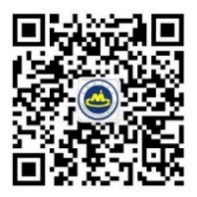 如参与活动人员发生变动，请在活动开始前至少10天与工作人员取得联系并确定最新名单，逾期不予处理。联系人：傅娆  电  话：18523056773、13896056822截止时间2019年7月10日报到要求报到时营员须向大会提交营员本人的健康证明（县级以上医院出具），未提交或不符者不允许参加本次夏令营。费用收费：1500元/人，由承办单位收取，包含活动期间食宿、交通、营服（2件）、帽子（1顶）、意外保险等。其他由于暑期天气炎热，请营员自备防暑、防晒、防蚊物品和换洗衣服。本解释权属“营动中国”全国青少年公益户外营地夏令营组委会。未尽事宜，另行通知。附5-1：日程安排附5-2：项目介绍附5-3：交通线路附5-1：2019年“营动中国”全国青少年公益户外营地夏令营（重庆万盛站）日程安排注：因为天气等原因，以上活动日程可能发生变化，以实际为准。附5-2：2019年“营动中国”全国青少年公益户外营地夏令营（重庆万盛站）项目介绍项目设置一：定向越野项目介绍利用地图和指北针到访地图上的各个点标，以小组为单位，最短时间到达所有点标者为胜。它对营员的领导力、判断力以及思维的敏捷度等方面都有着非常好的促进作用。体验方法基础教学加定向越野赛事体验项目设置二：攀岩项目介绍攀岩运动是从现代登山运动派生出来的运动，攀爬是人类与生俱来的，最基本的运动能力之一。我们通过攀爬运动体验和绳降活动体验，以及绳结技术学习，可以很好的培养营员的专注力和立体思维能力；强健体魄，培养身体平衡、手眼协调能力；建立信心，培养勇气以及解决问题的能力；培养团队合作与信任。体验方法组织营员学习绳结和高楼逃生技术、体验攀岩和保护活动。项目设置三：树上芭蕾项目介绍利用专业装备和技术，在同伴的保护下攀上大树。让营员亲近自然，并培养其爱护森林的意识，同时增强营员的责任感和信任感。通过自己的努力爬上大树，战胜恐惧；登高望远，从另一个角度去感受自然、观察世界；感受来自团队的力量。体验方法指导员情境教学与讲解后，营员轮流相互保护攀爬。项目设置四：小小救护员项目介绍我们都想安全，但都可能碰到意外的伤害，如何临危不惧的处理意外伤害，利用一些常见的物品，救人于危难？在这里，营员通过课程体验和学习，不但可以增强应急处置能力，还可以培养营员良好的公民意识，助力营员核心价值观的养成。 体验方法教练情境导入和演示，营员学习并成功转移两名伤员。项目设置五：大自然寻宝项目介绍在大自然中寻找各种“宝藏”，是一件很有挑战性与趣味性的活动，需要营员拥有较强的观察能力与敏锐的嗅觉。通过课程体验，培养营员的探索意识和欣赏大自然、爱护大自然的能力；增进营员之间的情感沟通。体验方法:事先考察一片树林，将寻宝清单发给营员并告知营员活动区域或活动路线，以及安全注意事项，让营员根据清单完成寻宝任务。项目设置六：庇护所搭建项目介绍庇护所可以是帐篷，也可以是树枝树叶，这个课程是居家休闲体验的有效组成部分，生命力教育的核心内容之一。通过课程体验，可以培养营员户外找寻乐趣的源泉，提升居安思危的忧患意识和掌握多种技能的途径。体验方法情境导入和教练演示后，营员独立完成搭建并让教练检查是否合格，不合格的拆掉继续尝试，直到合格。同时可搭配竞技搭建内容，进一步提升营员的参与感和团队协作能力。项目设置七：射箭项目介绍射箭是我国文化传承的六艺之一，具有很强的历史传承和文化底蕴，已经是奥运竞技项目的射箭可以给予营员很好的体验感；对培养营员的抗挫折能力、增强斗志，提升专注力、协调能力均有一定的帮助。体验方法历史文化知识趣味互动，教练教学，营员经过练习后合力用规定数量箭完成指定环数。项目设置八：CS对抗项目介绍CS对抗模拟军事阻击是时下最安全、最简单易行、也最具吸引力的一个军事主题活动，从大人到小朋友，从一次到多次，CS都有着独特的魅力吸引着大家参与。在团队协作和个人作战过程中，不断的提升团队凝聚力和个人成就感。体验方法教练讲解规则和场景布置，同期参与的四个小组，两组为一方进行对抗。项目设置九：高楼逃生项目介绍现在住在都市里的家庭越来越多，掌握一项或多项高楼逃生技能是关键时候的保命法宝，同时大多数人对高空有着一定的恐惧感，该课程不但能体验和学习一种逃生技能，更是挑战自我，战胜恐高的有效途径。体验方法教练讲解演示后营员相互协助完成高楼逃生体验。项目设置十：皮划艇项目介绍亲水活动一直以来都是营员们非常乐见的一种活动，皮划艇划行学习和体验是营员们非常喜欢的一种方式，在过程中同时可以让营员逐步克服对水的恐惧，增强平衡感和掌控控浆的乐趣；同时学习水上运动安全知识，培养良好安全意识，掌握基本的水上运动技巧。体验方法教练讲解水上安全注意事项，营员在营地静水湖泊进行划皮划艇划行学习和体验，完成指定距离的划行和艇排图形。 项目设置十一：走进消防军营项目介绍和平年代最具风险的军人岗位莫过于消防官兵。大公无私、舍己为人的中国军人风貌自小就在小朋友的心理烙下印记，走进军营，近距离的接触军人，接触消防设施装备，学习消防知识，从而了解消防官兵训练的辛苦和大爱情怀，培养孩子们正确的价值观和人生观。体验方法走进消防官兵的军营，观看消防官兵专业的展示，聆听消防官兵专业的知识讲座，亲自体验和近距离触摸消防设施设备。 项目设置十二：罗马炮架项目介绍冷兵器时代的典型攻城利器演化成高效团队活动。从分工到协作；从动手能力培养到物理知识掌握；从先锋工程的严谨性到活动本身的趣味性，都给了团队高峰体验很好的载体。体验方法十个人为一小组，观察炮架模型并完成搭建。搭建完成后发射炮弹，以击中目标来记录分数，分数最高的队伍获胜。附5-3：2019年“营动中国”全国青少年公益户外营地夏令营（重庆万盛站）交通线路本次夏令营在重庆市万盛经开区黑山谷等你户外营地，距机场和高铁站较远，为此组委会安排接站服务，请根据接站时刻表提前安排行程，过时需自行前往，以下为接站时刻表和自行前往交通方式：接站时刻表备注：飞机建议购买发车时间前1小时抵达航班，高铁建议购买发车时间前半小时抵达车次，集合点另行通知。自行前往方式重庆江北机场135公里打出租车约1小时50分钟（大约280元）到达重庆市万盛经开区黑山谷等你户外营地。从机场坐至大巴约2小时00分钟（60元）到达万盛经开区汽车站，转106公交车大约30分钟（1元）到达黑山谷等你户外营地。重庆火车北站127公里打出租车约1小时40分钟（大约250元）到达重庆市万盛经开区黑山谷等你户外营地。从火车北站坐至大巴约1小时50分钟（50元）到达万盛经开区汽车站，转106公交车大约30分钟（1元）到达黑山谷等你户外营地。重庆火车西站约118公里打出租车约1小时30分钟（大约220元）到达重庆市万盛经开区黑山谷等你户外营地。从火车西站坐至大巴约1小时30分钟（40元）到达万盛经开区汽车站，转106公交车大约30分钟（1元）到达黑山谷等你户外营地。联系人姓  名：张向娟电  话：17760335472时 间时 间活 动 内 容7月20日（星期六）09:00-15:00代表队及营员报到7月20日（星期六）15:00-18:00分组、团队建设7月20日（星期六）15:00-18:00正向行为约定7月20日（星期六）18:00-20:30晚餐、户外安全知识、内务整理学习7月20日（星期六）20:30-22:00洗漱、小组总结、撰写日志、晚安7月21日（星期一）07:00-08:30起床、洗漱、整理内务、早餐7月21日（星期一）08:30-09:00开幕式及开营仪式7月21日（星期一）09:00-12:00A组：真人CS、攀树7月21日（星期一）09:00-12:00B组：攀树、真人CS7月21日（星期一）09:00-12:00C组：皮划艇、射箭7月21日（星期一）09:00-12:00D组：射箭、皮划艇7月21日（星期一）12:00-15:00午餐、午休、整理内务7月21日（星期一）15:00-18:00A组：皮划艇、射箭7月21日（星期一）15:00-18:00B组：射箭、皮划艇7月21日（星期一）15:00-18:00C组：真人CS、攀树7月21日（星期一）15:00-18:00D组：攀树、真人CS7月21日（星期一）18:00-20:30包饺子、晚餐、荧光夜行军7月21日（星期一）20:30-22:00洗漱、小组总结、撰写日志、晚安7月22日（星期二）07:00-08:30起床、洗漱、整理内务、早餐7月22日（星期二）08:30-11:30全体定向运动教学7月22日（星期二）08:30-11:30全体大自然寻宝7月22日（星期二）12:00-15:00午餐、午休、整理内务7月22日（星期二）15:00-18:00全体走进消防军营7月22日（星期二）15:00-18:00学习消防安全知识7月22日（星期二）18:00-20:30晚餐、户外专题微电影7月23日（星期三）07:00-08:30起床、洗漱、整理内务、早餐7月23日（星期三）08:30-11:30A组：绳降、小小急救员7月23日（星期三）08:30-11:30B组：攀岩、庇护所搭建7月23日（星期三）08:30-11:30C组：先锋工程之罗马炮架7月23日（星期三）08:30-11:30D组：先锋工程之罗马炮架7月23日（星期三）12:00-15:00午餐、午休、整理内务7月23日（星期三）15:00-16:30A组：先锋工程之罗马炮架7月23日（星期三）15:00-16:30B组：先锋工程之罗马炮架7月23日（星期三）15:00-16:30C组：绳降、小小急救员7月23日（星期三）15:00-16:30D组：攀岩、庇护所搭建7月23日（星期三）19:30-21:00结营晚会7月23日（星期三）21:00-22:00洗漱、小组总结、撰写日志、晚安7月24日（星期四）07:00-08:30起床、洗漱、整理内务、早餐7月24日（星期四）08:30-11:30定向越野赛事活动7月24日（星期四）12:00-13:00午餐7月24日（星期四）13:00-14:00结营仪式7月24日（星期四）14:00-17:00返程发车点发车时间联系人江北机场11:00、15:0017:00、19:00赵  毅 18502324943火车北站11:00、15:0017:00、19:00陈  毅 17602360636火车西站11:00、15:0017:00、19:00张尧滨13580422440